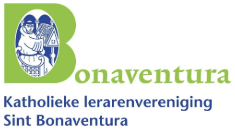 NotulenVergadering:		Bonaventura-ledenvergaderingDatum: 		Vrijdag 20 november 2020Tijd:			14:00-16:11Aanwezig:	(via Teams): Roel Weerheijm, Jurgen Marechal, Leon Prijs, Harry Meelen, Rob Kuijper, Frank Seller, Jos Huijnen, Cees Akerboom, Jan Aantjes, Frits Fraanje, Raymond Hintjes, John van Engelen, Willibrord van den Besselaar, Danielle Woestenberg (gastspreker), Anneke Blankers.Afgemeld:	Michel Simons, Michael Buijks, Limarley KingsdaleFormele deelWoord van welkom door de voorzittter uit het evangelie van Matheus + voorstelrondje ten behoeve van de nieuwe leden (Leon Prijs, Jurgen Marechal, Roel Weertheijm)Ingekomen stukken en mededelingen / vaststellen agendaFrank: Graag bij punt 7 ook aandacht besteden aan statuten aangezien het een niet zonder het ander kan.Notulen: geen opmerkingenBonaventura in verandering: wordt doorgeschoven naar punt 8 i.v.m. aansluiting Danielle Woestenberg (CNV voorzitter onderwijs) om 15:00. Nabeschouwing bij lezing Erik Borgman: Hoezeer mogen wij onszelf zijn in een samenleving, ook als het ongemakkelijk begint te worden? School als identiteit? Gedachtewisseling en discussie rond dit thema.Activiteitenplan 2021Frank: goed overzicht betreffende voorgenomen activiteiten bestuur. Een duidelijker splitsing tussen vaste activiteiten en plannen zou wenselijk zijn. Graag meer concretisering. Is het mogelijk om op beperktere schaal aan te geven wat je de eerste helft van 2021 wil bereiken. Willibrord: Corona speelt ons parten, hoe moeten we deze organiseren. Aantal zaken gaat langzaam, onder andere vanwege ledenbeheer en privacy. We willen meer jonge leden betrekken bij Bona als actief lid. Ook willen we meer persoonlijk contact met leden. Beginnen met vereniging Vrienden van BonaSamen met AOb thema diversiteit vormgevenBona (coördinatie: Raymond Hintjes) gaat eens per twee maanden een artikel schrijven voor het tijdschrift ‘het goede leven’. Cees: Concilium is sparringpartner. Wie ga je hiervoor vragen? Samenwerking met groene golf en webinar. 
Willibrord: Concilium moeten we hebben volgens statuten. Sparringpartners lijken ons nuttig. Mensen uit het onderwijs om mee van gedachte te kunnen wisselen. Drie mensen zijn gevraagd: Limarley Kingsale, Peter de Vries en Michael Buijks.Cees: Maar weinig samenwerking met CVHO, hoe verloopt dit? 
Willibrord: we vergaderen eens in de drie maanden, houden elkaar op de hoogte en proberen elkaar waar dit nuttig is te ondersteunen.Cees:
Studiedag Vlaanderen en Zuid-Nederland. 
Willibrord: kan goed in context van de Week van katholiek onderwijs; maar corona maakt het lastig voor dit jaar; mogelijk voor 21 of 22. Of in de vorm van een webinar.Cees: Zou er nog een activiteit georganiseerd kunnen worden voor post-actieve leden? 
Willibrord: Er wordt aan gewerkt, door John en vragensteller.Harry: Samenwerking CVHO, belangrijk om vaker te overleggen vanwege artikel 23 kwestie. 
Willibrord: Zie website. Bonaventura heeft dit geagendeerd binnen AOb. Beleid AOb, CVHO e.a. binnen de AOb is om af te wachten, in dit geval op de te verwachte verkenning van de onderwijsraad in deze. Bona wil graag tijdens proces invloed doen gelden. Voorzitter is bijvoorbeeld in NKSR verband bij onderwijsraad in gesprek geweest. Suggestie (die door vergadering werd overgenomen): In de week van het katholiek onderwijs gaan we hierover verder tijdens een webinar opnieuw in gesprek.Frits: Het heeft alle aandacht binnen AOb. Er is contact met HB, CVHO, de groep openbaar onderwijs en ABO. OO/ABO Voorzitter Hans de Vries is fervent tegenstander van artikel 23, maar hele vruchtbare gesprekken. Veel nuances en soms grote tegenstellingen binnen de bond, maar de gesprekken gaan we aan. Willibrord: uitdaging is de verbinding te zoeken. De ene visie zou de andere niet uit moeten sluiten. Op dit punt is diversiteit in AOb verband voordehand liggend. Als denominatieve afdeling/vereniging hebben we daarnaast, indien noodzakelijk, de ruimte een eigen standpunt in te nemen.Raymond: Waken voor waan van de dag. Artikel 5.2 artikel voor gelijke behandeling en toelatingseisen. Artikel 23 is heel algemeen. Er is nog tijd om hier een genuanceerd standpunt over in te nemen.Begroting 2021Corona levert dit jaar veel besparingen op. Cees: Gezien overschot op begroting kan lezing Wilna Meijer worden toegezonden, wellicht in kader van kleine kerstgroet. 
Willibrord: Goede suggestie, gaan we proberen.Vereniging Vrienden van KLV Bona (ter instemming)Voorzitter licht voorstel toe. Hoe kunnen we groep geïnteresseerden meer aan ons binden? Hier willen we mee aan de slag, ook buiten AOb-verband. En wel zo dat Bona ook ‘toeleverancier’ richting AOb kan worden en tegelijkertijd niet van AOb aanwas afhankelijk zijn in onze groei.Leon: Tweeledig: realisatie van Vrienden van Bona (VvB) en PR hiervoor. Werkgroep oprichten om hier werk van te maken. Gedurende proces piketpaaltjes slaan.Harry: In hoeverre is dit mogelijk binnen statuten van AOb? Willibrord: AOb en haar statuten zijn in verandering, evenals die van Bona. We zouden deze relatie moeten vastleggen in nieuwe statuten. Dit moeten we nog uitwerken, in overeenstemming met AOb. Frank: Bonaventura heeft in statuten befaamde derde lid. Dit gaat over persoonlijke ontwikkeling en vorming van haar leden. Rol van Bonaventura is nu juist wat je bij Vrienden van Bona neer wil leggen. Leg doelstellingen naast elkaar. Gebruik de post-actieven die een bijdrage geleverd hebben aan de opstelling van deze statuten. Willibrord: het is niet de bedoeling het derde punt buiten Bona te plaatsen, maar om er meer mensen bij te betrekken. Zo een groep betrekken die wellicht op termijn ook binnen Bona deel gaat nemen. Frank: neem in statuten op dat de stichting ten doel heeft bestuur de ondersteunen bij ontwikkelen derde lid. Een moet uit ander voortvloeien.Raymond: Op website ligt al soort resolutie voor. Hele idee moet nog verder uitgewerkt worden. Actie: Secretaris zal de artikelen over de doelstelling van onze vereniging zoals genoemd in de huidige statuten, in de concept statuten en in de statuten van na de fusie NGL-ABOP z.s.m. aan alle aanwezigen toesturen. Om zo de vraag te beantwoorden in hoeverre het 3e lid waar Frank naar verwijst nog steeds onderdeel is van de statuten cq eventueel weer toegevoegd dient te worden.RondvraagFrits: Ik ben aftredend na vier jaar vanuit hoofdbestuur. Willen jullie mijn herverkiezing ondersteunen? Willibrord: We zullen hier in de volgende vergadering op ingaan.Rob: Ik heb een brochure gestuurd over KIS, brochure over religie en hulpverlening. Kan deze naar alle deelnemers gemaild worden? Anneke: zal dit regelen.Raymond: Frank verwees naar lid drie in de statuten. Is dit uit 2005? Frank: Derde lid van artikel over doelstellingen. Bestuur gaat op zoek naar deze statuten, via archivaris. Ook uitzoeken welke statuten bij notaris geweest zijn en door ledenvergadering aangenomen. Actiepunt voor archivaris AOb.Sluiting door de voorzitter om 16:11.Bijlage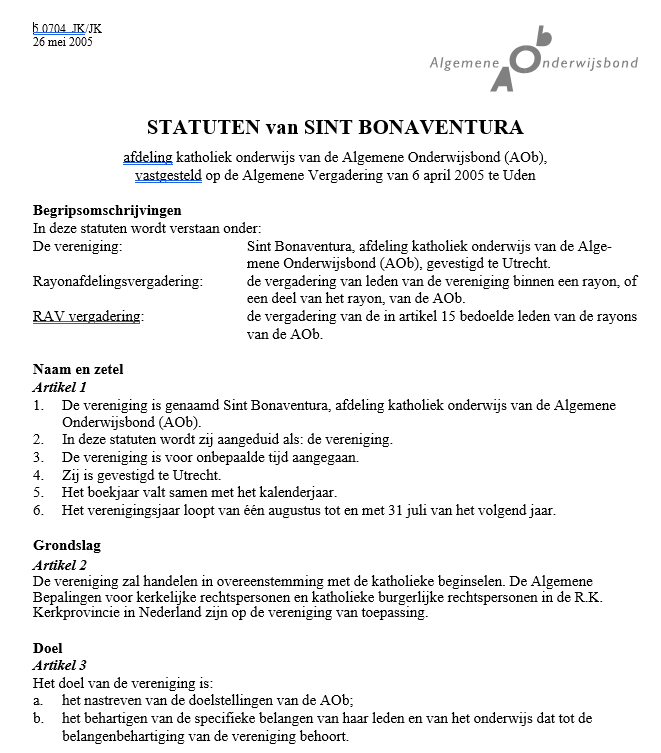 Vergadering stelt vast dat het bestuur verder kan met dit activiteitenplan.Ledenvergadering stemt in met de begroting 2021.Besluit: De ledenvergadering stemt in met het onderzoeken naar de mogelijkheden tot het oprichten van een Vereniging van Sint Bonaventura.Besluitenlijst 20 november 2020Besluitenlijst 20 november 2020De ledenvergadering stelt vast dat het bestuur verder kan met het activiteitenplanDe ledenvergadering stelt de begroting 2021 zoals voorgesteld vastDe ledenvergadering stemt in met: ‘het onderzoeken van de mogelijkheden tot het oprichten van een Vereniging van Sint Bonaventura